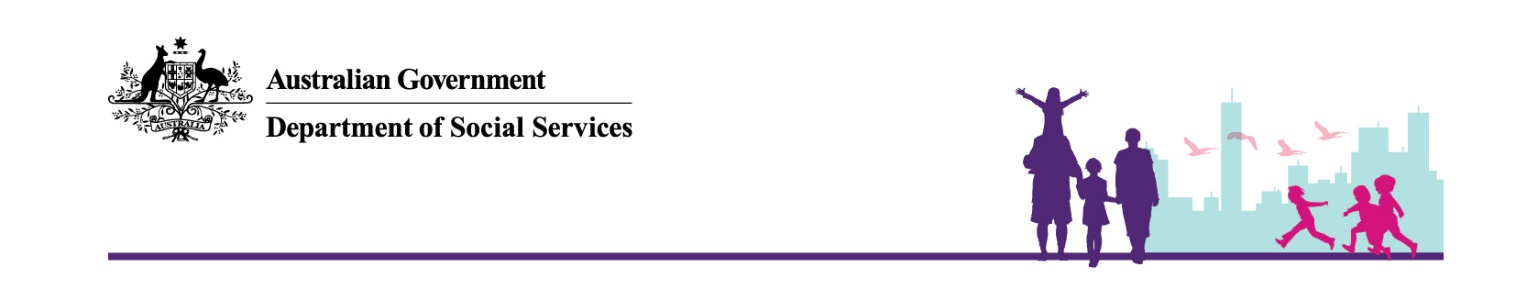 April 2020National Rental Affordability SchemeNRAS Incentive and Charitable Status How can approved participants receive their NRAS incentive?Under the National Rental Affordability Scheme (NRAS, the Scheme), incentives take the form of either a monetary payment or a refundable tax offset (RTO) certificate. Commonwealth Government incentives are paid annually following the end of the NRAS year, which is from 1 May to 30 April. Approved participants that are not charitable institutions endorsed by the Australian Taxation Office (‘endorsed charitable institutions’) can only receive Commonwealth incentives as RTO certificates and do not have the option to receive incentives as monetary payments.Approved participants that are endorsed charitable institutions will have Commonwealth incentives issued to them as monetary payments unless they elect to receive the incentive as an RTO certificate instead under 55 of the National Rental Affordability Scheme Regulations 2020 (the Regulations) via the election form. Note all approved participants, whether charitable institutions or not, may also be eligible to a state or territory contribution in relation to the Scheme in the form of direct financial support or in-kind contribution. Revocation of charitable status An approved participant who was an endorsed charitable institution but has had their charitable status revoked remains approved participant. However, in these circumstances, the Department of Social Services (the department) would treat the approved participant as an ‘individual, corporate tax entity or a superannuation fund’ or ‘a member of an NRAS consortium’ (whichever applies) for the purposes of NRAS from the date the revocation took effect.Any future NRAS incentive amounts the approved participant is eligible for, following revocation of its charitable status, would be issued as a RTO certificate. If the approved participant ceases to be an endorsed charitable institution, the approved participant must, within 28 days, notify the department of the cessation.Further informationFurther queries on incentive payment methods, or associated enquiries, can be sent 
to nras@dss.gov.au.